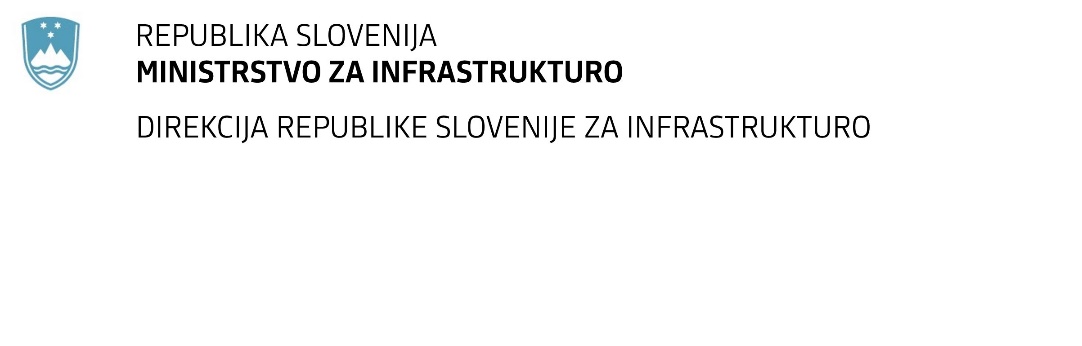 SPREMEMBA RAZPISNE DOKUMENTACIJE za oddajo javnega naročila Obvestilo o spremembi razpisne dokumentacije je objavljeno na "Portalu javnih naročil" in na naročnikovi spletni strani. Na naročnikovi spletni strani je priložen čistopis spremenjenega dokumenta. Obrazložitev sprememb:Spremembe so sestavni del razpisne dokumentacije in jih je potrebno upoštevati pri pripravi ponudbe.Številka:43001-33/2021-01oznaka naročila:A-60/21 G   Datum:12.04.2020MFERAC:2431-21-000226/0Ureditev južnega dela obvoznice Vrhnika (SKLOP 2)V Spremembi 1 je objavljen spremenjen popis del (PREDRAČUN). V zavihku 4_02 JR, Poglavje 2. 2.3 ELEKTROMONTAŽNA DELA je namesto postavke 22: »Dobava in montaža svetilke PHILIPS LIGHTING  BGP621 T25 1 xLED40-4S/740 DM10 BL1 26 W komplet s predstikalnimi napravami«nova postavka 22: »Dobava in montaža svetilke primerljivih tehničnih karakteristik svetilki PHILIPS LIGHTING  BGP621 T25 1 xLED40-4S/740 DM10 BL1 26 W komplet s predstikalnimi napravami, z barvno temperaturo max 3000K z izdelavo svetlobno tehničnega izračuna s katerim se dokaže doseganje projektno predvidenih svetlobno tehničnih parametrov«V zavihku 4_02 JR, Poglavje 2. 2.3 ELEKTROMONTAŽNA DELA je namesto postavke 23: »Dobava in montaža svetilke PHILIPS LIGHTING  BGP621 T25 1 xLED59-4S/740 DM10 BL2 38 W komplet s predstikalnimi napravami«nova postavka 23: »Dobava in montaža svetilke primerljivih tehničnih karakteristik svetilki Dobava in montaža svetilke PHILIPS LIGHTING  BGP621 T25 1 xLED59-4S/740 DM10 BL2 38 W komplet s predstikalnimi napravami, z barvno temperaturo max 3000K z izdelavo svetlobno tehničnega izračuna s katerim se dokaže doseganje projektno predvidenih svetlobno tehničnih parametrov«